Главная Новости Документы Сценарии Мелодии Софт Авторы Контакт КопилкаБаннерообменГлавная\Документы\Для классного руководителяПри использовании материалов этого сайта - АКТИВНАЯ ССЫЛКА и размещение баннера -ОБЯЗАТЕЛЬНО!!!Культура поведения в школе: правила и навыки для 5-го класса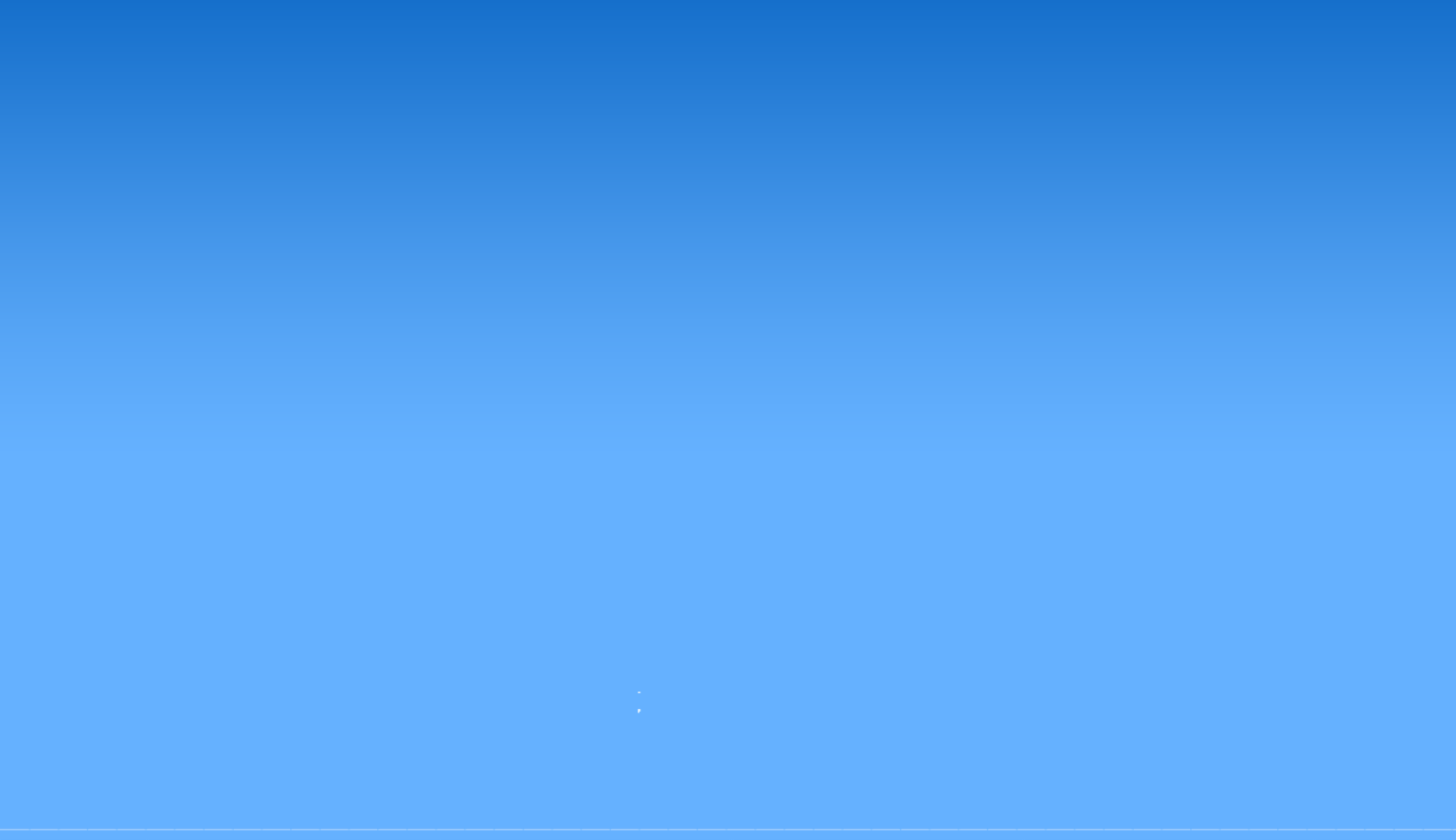 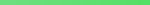 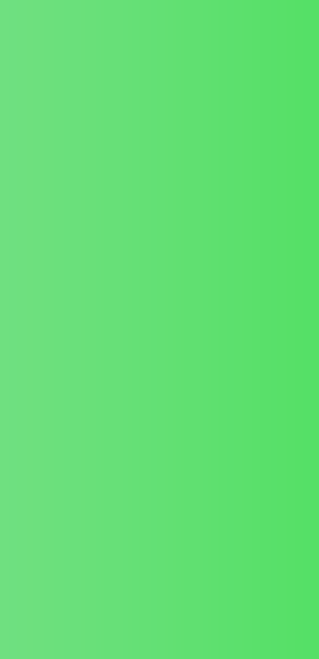 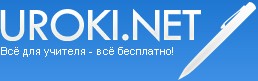 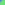 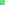 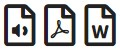 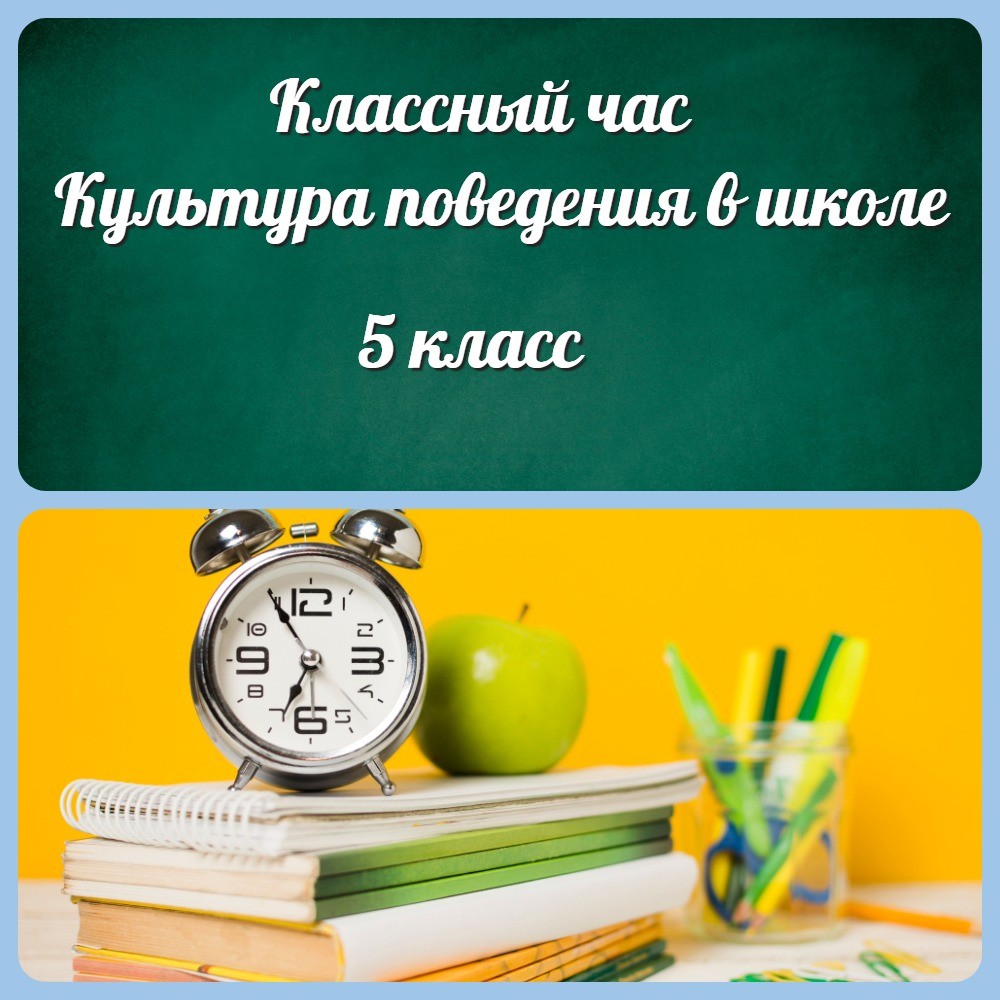 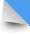 Тип урока:классный часТема классного часа:Культура поведения в школеКласс:5-й классЦель классного часа:Познакомить учеников с правилами поведения в школе, развить у них уважительное отношение к другим людям и формировать навыки устного высказывания.Ход классного часа:Введение (5 минут)Приветствие и рассказ о теме урока.Объяснение цели урока и ожидаемых результатов.Пояснение, что культура поведения в школе – это набор правил, которые помогают нам жить и работать вместе.Основная часть (25 минут)Презентация правил поведения в школе.Молчать при входе в класс и уважительно приветствовать учителя и одноклассников.Не мешать учителю во время урока.Бережно относиться к имуществу школы и своим вещам. Помогать другим ученикам, если они просят помощи.Не задерживаться после уроков в школе без разрешения учителя.Дискуссия о правилах поведения в школе.Задать вопросы, чтобы выяснить, что дети уже знают о культуре поведения в школе.Обсудить случаи нарушения правил поведения и что должно быть сделано в таких ситуациях.Активность (20 минут)Разделение учеников на группы и проведение ролевой игры.Каждая группа получит конкретную ситуацию, связанную с правилами поведения в школе.Группы должны придумать, как правильно поступить в этой ситуации, и представить свой ответ перед классом.Пример ситуации:Вам нужно перейти в другое крыло школьного здания после урока, но заметили, что по коридору, который ведет к цели, бежит маленький ребенок из младших классов. Что вы будете делать?Данная ситуация позволит ученикам обсудить такие аспекты культуры поведения в школе, как внимательность к окружающим, заботу о младших товарищах, терпимость и уважительное отношение к другим.Обсуждение (10 минут)Обсуждение ролевой игры.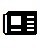 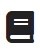 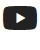 Попросить каждую группу представить свой ответ.Обсудить, что было хорошо и что можно улучшить.Заключение (5 минут)Подведение итогов урока.Повторение основных правил поведения в школе. Ответы на вопросы, заданные в начале урока.Пожелание ученикам хорошего дня в школе и напоминание о том, что мы должны уважать друг друга и соблюдать правила поведения в школе.Домашнее задание (5 минут)Написание эссе на тему "Как я буду соблюдать правила поведения в школе".Примечание:Педагог может включить в урок дополнительные материалы, например, видео о культуре поведения в школе, демонстрацию правил, примеры из жизни, и т.д. Время проведения урока может быть увеличено или уменьшено в зависимости от уровня внимания и интереса учеников.Читать ещё статьи по теме:Классный час на тему: "Веселый день 8-е Марта"Сценарий классного часа "Доброта в нас и вокруг нас."Разработка классного часа на тему: "Поговорим о культуре речи"Разработка классного часа на тему: «Семья в моей жизни»Разработка классного часа в 5 классе по теме: "Без особого труда, но не детская еда"Слова ассоциации (тезаурус) к статье:доска, кабинет, сеанс, воспитатель, продолжительность, обсуждениеСмотреть видео к статье: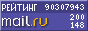 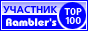 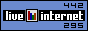 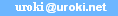 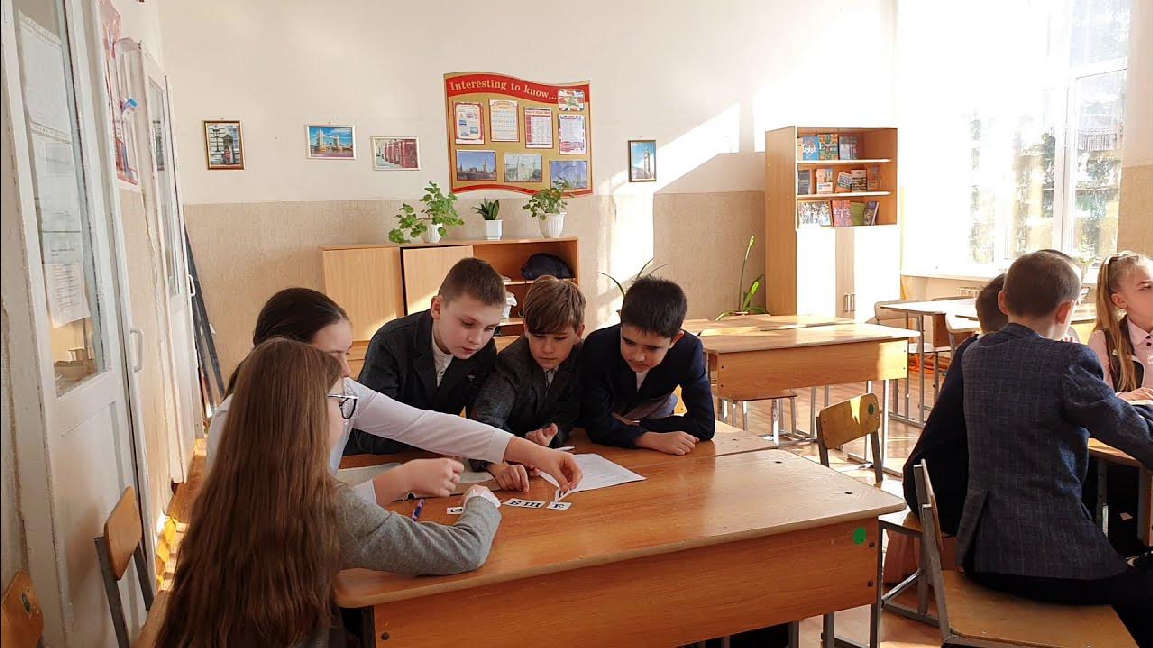 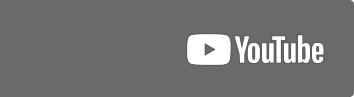 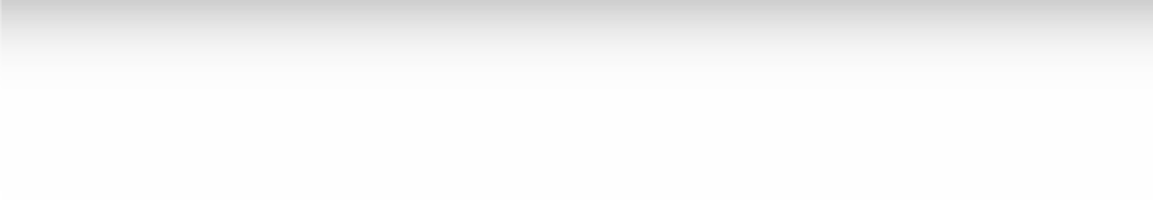 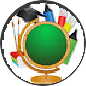 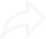 "Культураповедения…